  КружокК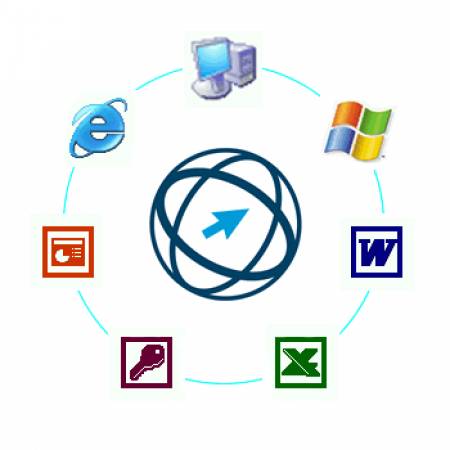 